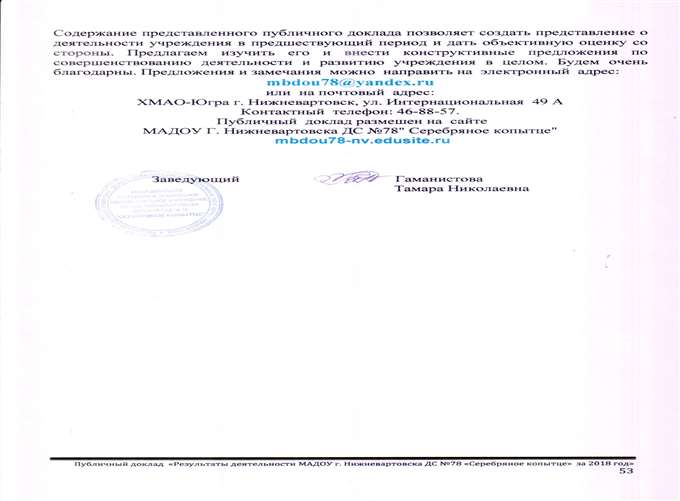 Содержание                                                               Введение       Публичный доклад подготовлен  образовательным  учреждением  с целью обеспечения информационной открытости и прозрачности дошкольного учреждения. В докладе представлены цели и задачи, подведены итоги  образовательной деятельности учреждения за 2018-2019 учебный год при реализации комплекса мер по  совершенствованию  и  развитию   образовательной среды  и образовательного  процесса с учетом стратегических задач государства, города  в области образования, а  также приведены показатели эффективности деятельности за предшествующий календарный год, указана их динамика. В контексте современной модели образования намечены перспективы.Образовательная среда дошкольного учреждения –комплекс условий, направленный на всестороннее развитие личности обучающегося и педагога. В соответствии с приоритетами образовательной политики государства, региона, города коллективом были определены  цели и задачи, пути достижения качества  образования в  муниципальном автономном  дошкольном образовательном учреждении города Нижневартовска детского сада  № 78 «Серебряное копытце».  Раздел 1. Общая характеристика муниципального автономного дошкольного образовательного учреждения города Нижневартовска детского сада №78«Серебряное копытце» Тип  - дошкольное  образовательное учреждение Вид  – детский сад Статус  – муниципальное  автономное учреждениеЦель и направления  деятельности на 2018-2019 учебный годЦель. Совершенствование  системы интегративного образования,  реализующего право каждого воспитанника на  качественное дошкольное   образование, гармоничное социо-культурное  воспитание  в рамках  реализации ФГОС дошкольного  образования. Направления деятельности.Сохранение   и укрепление  здоровья воспитанников ( индекс  здоровья детей на уровне  не менее  38,8 %) через  индивидуальные маршруты  физической подготовки, направленные на  высокий уровень подготовки  к  спортивным мероприятиям и  через ресурсное обновление здоровьесберегающей среды.Продолжить введение шахматного образования в старших и подготовительных группах через освоение правил игры в совместной деятельности и через дополнительное образование.Создать условия для охвата дошкольным образованием детей в возрасте от 1 года  путем открытия в 2018–2019 учебном году 1 группы для детей от 1- го года до 2-х лет.Обеспечить интеграцию направлений  «Социокультурные  истоки» и  «Приобщение к истокам русской культуры» через разработку единого  образовательного блока, вовлечение  родителей в разработку  и реализацию детских проектов социально-  коммуникативной направленности. Продолжить реализацию программы  гражданско- патриотического воспитания  «Мы-кадеты»  в условиях конструктивного взаимодействия с общественными, образовательными  организациями и родителями воспитанников.Совершенствование условий для оптимального становления и раскрытия потенциала молодых педагогов в режиме «взаимонаставничества» по вопросам   активного применения интерактивной технологии  и в условиях  моральных и материальных стимулов. Продолжить работу  по сохранению квалифицированного, в том числе раннего, психолого-педагогического  выявления и сопровождения детей  с признаками одаренности и вовлечение их в кружки и секции по направлениям одаренности и представление их одаренности на  разных конкурсах, фестивалях.     Детский сад - автономное учреждение, имеющее государственную бессрочную лицензию на осуществление образовательной деятельности по дошкольным образовательным программам и дополнительному образованию детей и взрослых. Образовательная деятельность направлена на обучение и воспитание детей дошкольного возраста, на развитие физических, психологических, интеллектуальных особенностей, образовательных потребностей детей с учетом их возможностей, личностных склонностей и способностей.      Дошкольному учреждению 30 лет. Здание имеет огороженную с четырех сторон территорию, на которой расположены 9 площадок с навесами для детских прогулок. Имеется спортивная площадка, цветники, огород. Территория учреждения и микрорайона озеленена, рядом находится нетронутый уголок  леса,  что обеспечивает благоприятную экологическую  обстановку  и  позволяет  воспитанникам регулярно и целенаправленно соприкасаться с уголками природы.  Детский сад работает в режиме развития, с учетом основных направлений федеральной политики в области образования, с учетом  приоритетов  обозначенных в городской  программе  «Развитие образования  города Нижневартовска на 2015-2020 годы».     В рамках  Федерального закона «Об образовании в Российской Федерации» дошкольное образование является уровнем общего образования и неотъемлемой частью системы непрерывного образования. Основным показателем качества становится  государственный стандарт дошкольного образования, который представляет собой совокупность государственных гарантий получения бесплатного доступного качественного образования посредством:расширения возможностей развития личностного	потенциала	и способностей каждого ребенка дошкольного возраста;обеспечения условий здорового образа жизни и безопасности ребенка;развития интереса и мотивации детей к познанию мира и творчеству;приобщения детей через соответствующие их индивидуально- возрастным особенностям виды деятельности к социокультурным нормам, традициям семьи, общества и государства;реализации вариативных образовательных программ;соблюдения прав ребенка, родителей и других участников образовательного процесса.Педагогическое кредо нашего коллектива неизменно определяется тем, что каждый ребенок по-своему талантлив и роль педагога заключается в раскрытии и поддержке творческого потенциала каждого дошкольника. Педагогическим коллективом дошкольного учреждения осуществляется особая организация образовательного процесса на основе глубокого уважения личности ребенка. Обеспечен учет особенностей индивидуального развития и  отношение к ребенку как сознательному, полноправному и ответственному участнику образовательного процесса.Информация о составе воспитанниковОбщая численность воспитанников в 2018 – 2019 учебном году составляла 234. Распределение воспитанников по  возрастным группам:Количество групп- 9 общеразвивающей направленности, из них - 1 группа раннего возраста 2 группы для детей 2-4 лет.Раздел 2. Образовательная политика и управление.Структура  управления  организацииДошкольное учреждение  руководствуется основными  стратегическими направлениями  образовательной   политики правительства  Российской Федерации на долгосрочную перспективу,  ХМАО- Югры, города Нижневартовска.  Основные  законодательные акты:закон  РФ  «Об  образовании в Российской Федерации»;федеральный государственный образовательный  стандарт дошкольного  образования;порядок организации и осуществления образовательной деятельности по основным  общеобразовательным программам – образовательным программам дошкольного образования;программа «Развитие  образования  города  Нижневартовска  на  2015 - 2020 годы» с изменениями;устав  МАДОУ  г. Нижневартовска ДС № 78 «Серебряное копытце» с изменениями;программа  развития  МАДОУ  г. Нижневартовска ДС №78» Серебряное копытце»  на 2015-2020 годы»; основная образовательная программа учреждения  на 2018-2019 учебный годСтратегической целью государственной политики стало повышение доступности качественного образования, которое соответствует современным требованиям общества и каждого гражданина, поэтому менеджмент и управление детского сада ориентированы на повышение качества образования. Механизмами, обеспечивающими повышение качества образовательных услуг, являются:  создание локальных нормативно-правовых и программно-методических документов;обновление содержания образования, внедрение   современных образовательных технологий и программ; конструктивный контроль и регулирование эффективности образовательного процесса; удовлетворение спроса заказчиков на расширение спектра дополнительных бесплатных и платных образовательных услуг; современное, постоянно изменяющееся дидактическое и техническое оснащение групп и кабинетов; активное включение родителей (законных представителей) воспитанников в управление     образовательным процессом; построение социально-культурного пространства на основе сотрудничества и партнерства. Управление автономным учреждением осуществляется на основе сочетания принципов единоначалия и коллегиальности. Единоличным исполнительным органом является руководитель учреждения, который осуществляет непосредственное руководство деятельностью автономным учреждением.Штатное расписание дошкольного учреждения предусматривает наличие двух заместителей заведующего по направлениям: административно-хозяйственная работа, воспитательно -методическая работа.Коллегиальные органы управления.      В автономном учреждении функционируют коллегиальные органы управления:  общее собрание (конференция);педагогический совет;наблюдательный совет. В целях учета мнения родителей (законных представителей) воспитанников и педагогических работников по вопросам управления автономным учреждением и при принятии локальных актов, затрагивающих их права и законные интересы, создан Совет родителей.             Раздел 3. Условия осуществления образовательного процесса.Режим работы учрежденияПравила приема в детский садВ детский сад принимаются дети в возрасте от одного года шести месяцев до семи лет на основании нормативного законодательства:постановление администрации города Нижневартовска от 31.08.2016 №1262 "Об утверждении административного регламента предоставления муниципальной услуги "Прием заявлений, постановка на учет и зачисление детей в образовательные организации, реализующие основную образовательную программу дошкольного образования (детские сады)";устава МАДОУ г. Нижневартовска ДС № 78 «Серебряное копытце» с  изменениями; приказа  департамента образования   №745 от 29. 12. 2016г. «Об утверждении муниципальных заданий на оказание муниципальных услуг (выполнение работ) муниципальными организациями, подведомственными департаменту образования администрации города, на 2017 – 2019 годы» (с изменениями);"Правилами приема воспитанников в МАДОУ г. Нижневартовска ДС №78 "Серебряное копытце"  http://mbdou78-nv.edusite.ru/DswMedia/poryadokpriema.pdf                 Внеочередное получение мест в дошкольной организации предоставляется детям:судей  Российской Федерации;прокуроров;сотрудников следственного комитета Российской Федерации;граждан, подвергшихся воздействию радиации вследствие катастрофы на Чернобыльской атомной электростанции.Категории граждан, имеющих первоочередное право на предоставление места детям в дошкольном образовательном учреждении, обозначены в "правилах приема" в соответствии с действующим законодательством. В дошкольном учреждении функционируют административные и учебные кабинеты, залы, медицинский  блок:9 групповых комнат оснащено в   соответствии с возрастным подходом.  Площадь групповых помещений отвечает потребностям детей. Наполняемость групп рассчитывается в соответствии с СанПиН  2.4.1.3049 - 13 из расчета не менее 2,5 кв.м. на 1 ребенка в ясельной группе, не менее 2,0 кв.м. на 1 ребенка в дошкольных группах. Группы и кабинеты соответствуют санитарно–гигиеническим нормам и правилам, требованиям безопасности жизнедеятельности.  Материально – технические и медико–социальные условия, созданные в учреждении, обеспечивают высокий уровень охраны и укрепления здоровья детей и их физического развития. Развивающая предметно-пространственная среда     Важным условием реализации ФГОС дошкольного образования является развивающая предметно- пространственная среда дошкольной организации обеспечивающая полноценное развитие личности детей. Проведен	ежегодный мониторинг материально-технического обеспечения (модульный стандарт) на основании которого разработан план мероприятий по материально- техническому оснащению образовательной среды, в соответствии с требованием ФГОС ДО. В детском саду создана современная образовательная среда, кабинеты и групповые помещения оснащены современным ИКТ оборудованием, что соответствует требованиям ФГОС дошкольного образования.Предметно-пространственная развивающая образовательная среда в учреждении обеспечивает: игровую, познавательную, исследовательскую и творческую активность всех воспитанников, экспериментирование с доступными детям материалами; двигательную активность, участие в подвижных играх и соревнованиях; эмоциональное благополучие детей во взаимодействии с предметно-пространственным окружением; возможность самовыражения детей. Предметно- развивающая среда построена на принципах:полноценное проживание ребенком всех этапов дошкольного детства, обогащение детского развития;построение образовательной деятельности на основе индивидуальных особенностей каждого ребенка, при котором сам ребенок становится активным в выборе содержания своего образования, становится субъектом образования;содействие и сотрудничество детей и взрослых, признание ребенка полноценным участником образовательных отношений;поддержка инициативы детей в различных видах детской деятельности;приобщение детей к социокультурным нормам, традициям семьи, городского сообщества и государства;формирование познавательных интересов и познавательных действий ребенка в различных видах деятельности;возрастная адекватность дошкольного образования;учет этнокультурной ситуации развития детей.    При планировании интерьера в каждой группе соблюдено нежесткое центрирование, создано 7-15 центров активности с предметным содержанием для осуществления свободного выбора детьми разных видов деятельности. Каждый центр «провоцирует» детей на участие в ситуациях, соответствующих изучаемой актуальной теме в рамках образовательной программы.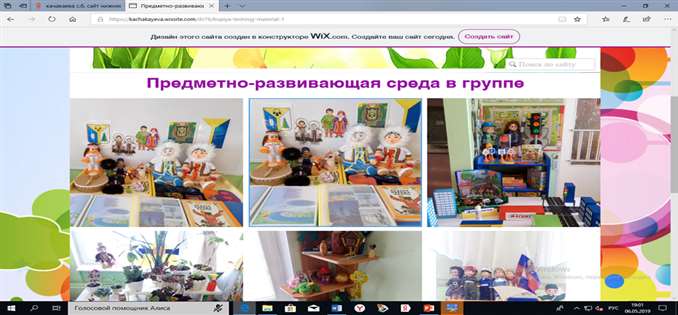 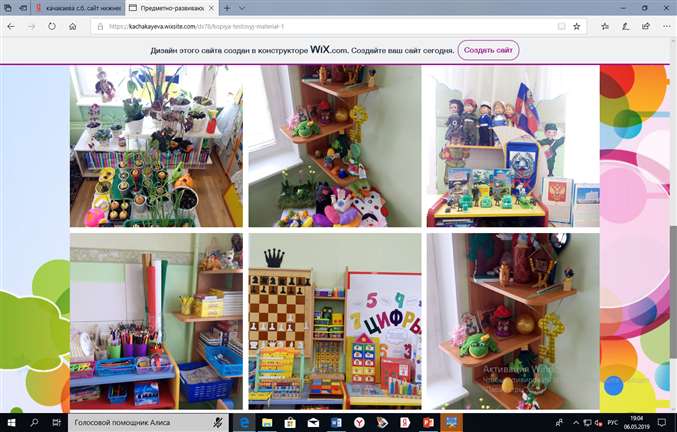 Во всех возрастных группах имеются уголки уединения, для снятия психо эмоционального напряжения, в которых детям уютно и комфортно. В музыкальных уголках большое разнообразие музыкальных инструментов, дидактических игр. Спортивные уголки оснащены разнообразным спортивным оборудованием для индивидуальных и подгрупповых игр и закаливающих мероприятий. Имеются места для занятий   изобразительной деятельностью; уголки экспериментирования – где дети могут провести опыты, узнать свойства предметов, познавать окружающий мир; театральные зоны, в которых имеются разные виды театров, костюмы, ширмы.В группах созданы тематические «мини – музеи», в которых совместно детьми и родителями собраны и оформлены разные коллекции.  Имеются музеи: боевой и трудовой славы «Подвиг народа», "Комната русского быта". В дошкольном учреждении имеются технические средства обучения: мультимедиа проекторы и mp3-плееры в каждой группе, DVD- проигрыватели, интерактивные доски, которые используются в образовательном процессе и для сопровождения отдельных режимных моментов, создавая благоприятный эмоциональный фон (утренней гимнастики, развлечений, занятий, закаливания, праздников и т.д.).  Уделено внимание на применение ИКТ- технологии в непосредственной образовательной деятельности.Созданы условия для занятий робототехникой, шахматами, познавательно- экспериментальной деятельностью.Особое внимание уделено созданию условий для   формирования   представлений о безопасном поведении при пожаре, при дорожно-транспортном движении, при чрезвычайной ситуации. В каждой возрастной группе созданы уголки безопасности.На асфальтированном покрытии вокруг здания учреждения имеется дорожная разметка для организации обучения детей правилам дорожного движения. Одним из приоритетов образовательной деятельности является традиция ознакомления с фольклорными праздниками на основе русского земледельческого календаря (ежемесячно). Для проведения тематических занятий и досугов имеются русские народные костюмы и атрибуты, дидактический материал. Разработаны серии и циклы тематических мероприятий с детьми, подготовлены сценарии досугов, праздников, развлечений. Обеспечены условия для разных видов детской деятельности.Созданы условия для сопровождения индивидуального развития воспитанников по признакам одаренности в кружках и секциях, а также по индивидуальным маршрутам развития.На территории имеется спортивная площадка, оборудованная баскетбольными щитами, на которой функционируют: футбольное (хоккейное) поле, полоса препятствий, прыжковая яма. Рядом расположен огород, на каждом участке оформлены цветники, имеется экологическая тропа здоровья и спортивная тропа, которые активно используется в оздоровлении детей в летний период. Для каждой группы оборудованы детские игровые площади с малыми архитектурными формами и спортивно-игровыми сооружениями для организации двигательной и игровой деятельности дошкольников. 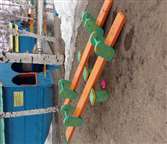 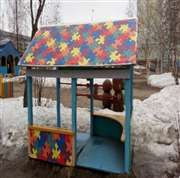 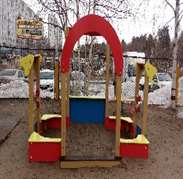 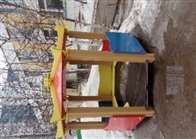 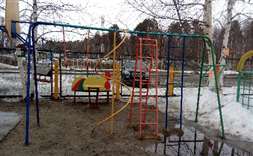 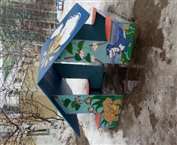 В зимний период детские площадки оформляются специальным оборудованием и снежными постройками для двигательной активности. 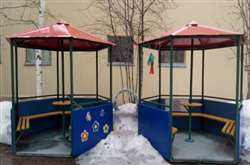 Педагогический коллектив стремится систематически обновлять предметно-пространственную среду, так как смена разнообразных материалов, игр, игрушек, наглядного материала, заданий, игр, упражнений вызывает заинтересованность детей, создает хорошую психологическую мотивацию к овладению знаниями, что, безусловно, помогает их усваивать.     Развивающая предметно-пространственная среда помещения детского сада, участка служит интересам и потребностям ребенка, а ее элементы гармонии развития.    Медицинский блок детского сада оснащён необходимым, современным медицинским   оборудованием.  Функционирует изолятор, процедурный кабинет.  Медицинскими работниками осуществляется мониторинг состояния соматического и физического здоровья детей.          В методическом кабинете созданы условия для повышения компетентности и самообразования педагогов (имеется выход в Интернет) консультирования родителей.   Реализуемая в учреждении образовательная программа в соответствии с законом РФ «Об образовании в Российской Федерации» (ст.12.)  определяет содержание образования.  Образовательная программа разработана в соответствии с федеральным образовательным стандартом дошкольного образования и с учетом примерной образовательной программы дошкольного образования.  В содержании программы использован   учебно-методический комплект «От рождения до школы» под редакцией Н.Е. Вераксы, Т.С.Комаровой, М.А. Васильевой.      Образовательная программа соответствует действующим санитарно-эпидемиологическим правилам и нормативам (СанПиН 2.4.1.3049-13) в части соблюдения требований к образовательной нагрузке на детей дошкольного возраста.    Образовательная программа характеризует модель процесса обучения детей МАДОУ г. Нижневартовска ДС№78 «Серебряное копытце», охватывающую все основные моменты их жизнедеятельности с учетом приоритетности детских видов деятельности в каждом возрастном периоде.  Образовательная программа направлена: - на создание условий развития ребенка, открывающих возможности для его позитивной социализации, его личностного развития, развития инициативы и творческих способностей на основе сотрудничества со взрослыми и сверстниками в рамках соответствующих возрасту видах деятельности;- на создание развивающей образовательной среды, которая представляет собой систему условий для социализации и индивидуализации детей.Содержание программы обеспечивает развитие личности, мотивации и способностей детей в различных видах детских деятельности и охватывает следующие структурные единицы, представляющие определенные направления развития и образования детей (образовательные области). Следует отметить интегрированный подход при реализации 5-ти образовательных областей образовательной программы.Педагоги наполняют повседневную жизнь детей интересными делами, проблемами, идеями, включают каждого ребенка в содержательную деятельность, способствуют реализации детских интересов и повышению жизненной активности. Организуя деятельность детей, воспитатели развивают у каждого ребенка стремление к проявлению инициативы и самостоятельности, к поиску разумного и достойного выхода из различных жизненных ситуаций.  Отношения с родителями выстроены на основе партнерства и сотрудничества. Родители имеют возможность следить за ходом образовательного процесса через журналы хода и учета образовательного процесса. Созданы условия для участия в образовательном процессе родителей (законных представителей) воспитанников. Родители активно участвуют в совместных мероприятиях: проектах, детско-родительских клубах, выставках, фестивалях, гостиных, мастер- классах и т.д.  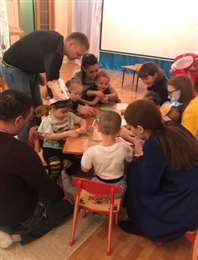 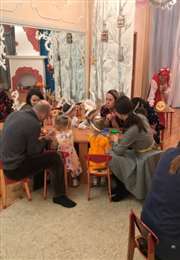 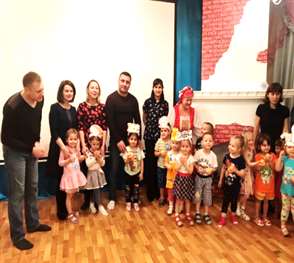 Наряду, с основной образовательной программой, реализуются парциальные программы и проекты: по основам безопасности жизнедеятельности, по музыкальному воспитанию, по дополнительному образованию, по социально-эмоциональному развитию и патриотическому воспитанию, по коррекционной работе.  В учреждении осуществляется коррекционная работа по постановке звуков учителем-логопедом в логопедическом пункте по специальным индивидуальным программам. Кабинет учителей–логопеда   оснащен   разнообразным дидактическим материалом для проведения коррекционной работы. В группах оборудованы речевые уголки, стимулирующие речевое и личностное развитие детей. Созданная предметно-пространственная среда помогает эффективно решать задачи коррекции и развития речи, стимулирует инициативу детей, обеспечивает свободу выбора деятельности, возможность использовать накопленный опыт в самостоятельной деятельности.В старших группах реализуется проект гражданско-патриотической направленности «Мы-кадеты!»- это увлекательное познавательно-воспитательное кадетское движение.В 2018-2019 учебном году в дошкольном учреждении значительно улучшена материально-техническая база, а именно: пополнено программно- методическое обеспечение по программе "От рождения до школы";пополнено методическое   обеспечение для   реализации программы "Социокультурные истоки"; настольные и дидактические игры для воспитания гражданственности и патриотизма;канцелярские товары (для изобразительной   деятельности и ручного труда); мебель для сюжетно-ролевых игр;детская и игровая мебель (столы, стулья, игровые шкафы);мягкий инвентарь (ковры, шторы);строительные материалы;конструкторы для робототехники (в том числе  Lego Edugation WeDo); спортивный инвентарь и оборудование;учебные пособия (раздаточные) в рамках реализуемой программы;демонстрационные пособия;шахматы;оргтехника;обновлены информационные стенды для родителей по основам безопасности;приобретены дидактические игры по правилам дорожного движения и  пожарной безопасности,раздаточный материал для  летнего оздоровительного периода и т.д.     Проведен косметический ремонт всех кабинетов и групп, коридоров и лестничных маршей, а также складского помещения для хранения продуктов и хозяйственного инвентаря.       Проведен ремонт и покраска архитектурных построек на территории. Проведена замена малых архитектурных форм на прогулочных участках.       К началу учебного года ежегодно проводится осмотр   всех помещений, оборудования всей прилегающей территории образовательного учреждения на соответствие нормам и правилами техники безопасности. По результатам проверки комиссия составляет акты – разрешения на их использование.        Таким образом, здание и внутреннее оснащение помещений учреждения, архитектурные формы и оборудование, находящееся на территории, соответствуют требованиям безопасности, санитарным требованиям по устройству и содержанию здания, а также требованиям возрастного подхода при реализации образовательной программы. Составлен реестр игровых площадок, имеются паспорта на все архитектурные малые формы акты- разрешения на их эксплуатацию.            Кадровое обеспечение воспитательно-образовательного процесса          В дошкольном учреждении сформирован квалифицированный педагогический коллектив из 21  педагога, обладающий высоким потенциалом и способностью решать современные задачи по воспитанию и полноценному развитию детей. Основные характеристики педагогического коллектива – профессионализм, работоспособность, оперативность в решении поставленных задач, мобильность, творческий подход к  внедрению современных образовательных технологий.           Педагоги учреждения постоянно повышают свой профессионализм: обучаются на курсах повышения квалификации, посещают городские методические объединения, семинары, конференции, вебинары, участвуют в форумах, выставках и конкурсах. В рамках реализации модели повышения квалификации в 2018-2019 уч. году:прошли курсовую подготовку заведующий и заместитель заведующего по воспитательной и методической работе по актуальным темам: «Особенности инклюзивного образования в дошкольном учреждении», «Методическая работа в дошкольном образовательном учреждении»,прошел курсовую переподготовку по теме «Коррекционная педагогика, проектирование и реализация образовательного процесса для детей с ограниченными возможностями здоровья в общеобразовательных организациях»- 1 педагог;прошли курсы повышения квалификации (72 часа)- 19 педагогов (90 %);посетили научно- практические семинары, вебинары,  практикумы – 21  педагог (100%);участвовали в научно-практических конференциях–2 молодых педагога (9%).Качественный и количественный анализ педагогических кадров.Характеристика педагогов                                Характеристика педагогических кадров по квалификационным категориям                   по образованиюв 2018 году 2 воспитателя подтвердили высшую квалификационную категорию, в 2019 году- 2 воспитателя.Педагогический стаж:до 5 лет – 5 человек (24%);от 5 до 10 лет – 5 человек (24%);от 10 до 25 лет – 6 человек (28%);свыше 25 лет – 5 человек (24%).За выдающиеся заслуги в области образования награждены: Почетный работник общего образования Российской  Федерации – 6 человек;Грамота Министерства образования и науки Российской Федерации– 2 человека;Ветеран труда – 6 человекПедагоги образовательной организации делятся своим опытом работы и применяемыми инновационными методами, и приемами работы с детьми в различных видах деятельности через участие в конкурсах разного уровня.                                                               2018-2019 г.г.В коллективе развито наставничество над   педагогами и сотрудничество по вопросам решении профессиональных и производственных проблем.   Участие педагогов в международных, всероссийских, городских конкурсах способствует повышению профессионализма, сплочению коллектива и достижению совместных высоких результатов.  На 17% возросло количество педагогов, участвующих в диссеминации педагогического опыта.Организованная профсоюзным комитетом работа по руководству председателя Файзуллиной Р.М. способствует благоприятному психологическому микроклимату в педагогической среде, обеспечены адекватные условия   регулирования     производственных отношений.  Особое внимание профсоюзным комитетом уделяется на   обеспечение безопасных условий труда, на организацию детского питания, на досуг и отдых сотрудников образовательной организации.Дошкольное образовательное учреждение укомплектовано кадрами на 100%  в соответствии со штатным расписанием, расстановка кадров соответствует уровню  квалификации. Педагогический коллектив обладает необходимым потенциалом для осуществления образовательной деятельности по реализации современных программ дошкольного образования. Соединение высокого профессионализма, огромного чувства ответственности опытных педагогов с молодым талантом начинающих педагогов - это продолжение традиций учреждения, влияющих на качество дошкольного обучения и воспитания. Педагогический коллектив обеспечивает необходимые условия для дальнейшего совершенствования и развития детского сада. Финансовое обеспечение функционирования и развития учрежденияДошкольное учреждение финансируется из городского бюджета (субсидии), а с 2014 года и с окружного бюджета (субвенции).  Вся деятельность учреждения осуществляется на основе договорных отношений с другими организациями, задолженности перед данными организациями нет, благодаря чему обеспечено бесперебойное функционирование учреждения. Смета состоит из бюджетных и внебюджетных средств.Финансовые средства расходуются строго в соответствии со статьями расходов. Бюджетные средства направлены на приобретение продуктов питания, учебных пособий, материально-техническое оснащение, игровое и дидактическое оборудование групп и кабинетов, создание безопасных условий.Внебюджетные средства (от дополнительных платных услуг, родительская плата, пожертвования физических лиц, плата за питание сотрудников) направлены на совершенствование материально-технической базы и оплату труда работников учреждения.В 2018 году содержание одного ребенка в детском саду в месяц составило в среднем – 19788 рублей 12 коп. (100 %). Родительская плата в месяц составила 3396,25 руб. (20%).    На основании постановления администрации города   Нижневартовска от 14.10.2015 № 1840 «Об установлении размера платы, взимаемой с родителей (законных представителей) за присмотр и уход за ребенком с муниципальных образовательных организаций, реализующих образовательную программу дошкольного образования», с учетом внесенных изменений от 16. 02. 2017г. № 210, 17.05.2017г. №724 и от 12.03.2018г. № 314, от 18. 12. 2018г. № 1451 стоимость составляет: -  в возрасте до 3 лет - 135 рублей в день - в возрасте от 3 до 7 лет - 165 рублей в день.Городской администрацией предусмотрены льготные категории родителей, которые освобождены от оплаты частично или полностью.  Правом на льготы воспользовалось    33   человека.  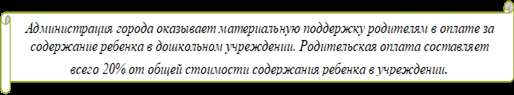 РАЗДЕЛ 4.Результаты образовательной деятельностиГлавным результатом и показателем эффективности работы образовательного учреждения является качество образования.  Готовность выпускников к обучению в начальной школе позволяет сделать вывод о качестве образования в дошкольном учреждении.  По итогам ежегодного  мониторинга  готовности  к обучению в школе  обозначены стабильные результаты.Успешному усвоению образовательной программы способствуют разные формы организации специальной, совместной и самостоятельной детской деятельности.                     Результаты  достижений воспитанников по разделам образовательной программыЗА 2018-2019 УЧЕБНЫЙ ГОДРезультаты  достижений воспитанников по образовательным областям образовательной программыЗА 2018-2019 УЧЕБНЫЙ ГОДРЕЧЕВОЕ РАЗВИТИЕФИЗИЧЕСКОЕ РАЗВИТИЕПОЗНАВАТЕЛЬНОЕрРАЗВИТИЕХУДОЖЕСТВЕННО - ЭСТЕТИЧЕСКОЕ РАЗВИТИЕСОЦИАЛЬНО - КОММУНИКАТИВНОЕ РАЗВИТИЕВывод: в 2018-2019 учебном году 234 (100%) воспитанника освоили образовательную программу в полном объеме в течение 36 недель, обеспечиваются стабильно высокие показатели достижений по пяти образовательным областям.  Наиболее эффективно проводилась работа по образовательным областям: «Социально - коммуникативное развитие»  в части  гражданско-патриотического воспитания, результаты стабильные  в  течение 2 –х лет,  «Физическое развитие»  положительная динамика составила – 6%, «Художественно- эстетическое развитие» - положительная динамика составила – 3%; «Познавательное развитие» - 1%. На конец учебного года значительно улучшены показатели в сравнении с показателями на  начало учебного года  по  образовательным  областям:  «Развитие речи», но в сравнении с предыдущим годом  на 7 % ухудшение. Высокие результаты достигнуты благодаря 100% оснащенности   предметно - пространственной развивающей среды  групповых помещений в соответствии с  федеральным государственным образовательным стандартом дошкольного образования.  Методический материал используется в соответствии с   календарным планированием. Созданы условия ориентированные на уровень развития каждого  ребенка в зоне его   актуального и ближайшего развития,  проявляющиеся в  индивидуальном подходе. Обеспечены условия  для овладения  культурными практиками, способствующими общению, развитию воображения и детского творчества. Обеспечивается профессиональная педагогическая поддержка детских игр, их обогащение в условиях предусмотренного в режиме дня игрового времени и группового пространства, а также в условиях социальной ситуации развития детей, соответствующей специфике каждого возрастного периода. Адаптированы технологии взаимодействия с детьми, способствующие детской активности. В качестве внешней экспертизы образовательной деятельности можно принять результаты участия детей в 2018- 2019 годы в различных мероприятиях на разных уровнях. ДВОЕ ДЕТЕЙ- ВЫПУСКНИКОВ ЗА ВЫСОКИЕ ДОСТИЖЕНИЯ УДОСТОЕНЫ ПРЕДСТАВЛЕНИЯ НА ГОРОДСКОЙ ДОСКЕ ПОЧЕТАОхрана и укрепление здоровья детей   Одной из приоритетных задач, стоящих перед педагогами, является сохранение здоровья детей в процессе воспитания и обучения. Поэтому рациональная организация учебного процесса построена на основе здоровьесберегающих технологий и является одним из основных блоков базовой модели системной комплексной работы по сохранению и укреплению здоровья воспитанников нашего дошкольного учреждения. В рамках реализации образовательной программы в дошкольном   учреждении созданы условия и система работы здоровьесбережения, позволяющие эффективно сохранять, укреплять и формировать ценностное    отношение к здоровью у воспитанников.   Обеспечен высокий уровень физической подготовленности детей (см. выше стр.32)Индекс здоровья в сравнении с  предыдущими годами и в сравнении  с городскими показателями:Показатель индекса здоровья  в  положительной динамике: в 2016 году-38,4%, 2017году -38.8%, в 2018 году- 39,7%.Количество детей с 1  и 2  группой  здоровья составляет  96%. Оздоровительный режим включает спектр профилактических здоровье сберегающих технологий:динамические паузы и физкультурные минутки;гимнастика для глаз и дыхательная гимнастика;мимические разминки;  психологическая разгрузка;  элементы точечного массажа;корригирующая гимнастика;пальчиковая гимнастика (с предметами и без предметов);игры – упражнения для профилактики и коррекции плоскостопия и осанки;обширное умывание и т.д.      Для физкультурных занятий имеется просторный спортивный зал, который оснащен современным спортивным оборудованием. Для развития силовой выносливости оборудована комната крайстренинга и тренажерный зал. На территории   детского сада расположена спортивная   площадка и спортивная тропа (для корригирующих упражнений).Охват детей дополнительными услугами спортивной направленности- составил 66%.Распределение детей по видам спортаФизкультурно-оздоровительную работу планирует, организует и проводит  молодой  специалист- инструктор физической культуры  первой квалификационной  категории  Высоцкая А.В.Организация питания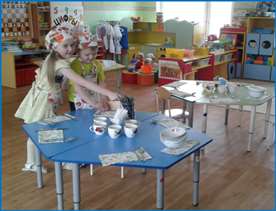 Организация рационального питания детей предусматривает строгое выполнение режима. Для детей с 12-часовым пребыванием в детском саду организовано 5-разовое питание.  Приготовление блюд осуществляется в соответствии с  10-дневным цикличным  меню, которое разработано и  апробировано научным центром г. Новосибирска. Данное меню разработано с учетом физиологических потребностей в пищевых веществах и норм детского питания. В детское питание включено большое количество овощей, фруктов, соков необходимых для  роста и развития детей дошкольного возраста.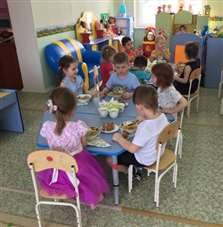 Для обеспечения преемственности детского питания в детском саду и семье для родителей ежедневно размещается информация о меню на стенде. Воспитатели разъясняют родителям в индивидуальных беседах о пользе и важности детского питания.                                                                                                                                               В летний период в питание  детей включена  дополнительная  витаминизация.                             Безопасность и профилактика травматизма.       В дошкольном учреждении обеспечена комплексная безопасность: особое внимание уделяется охране жизни и здоровья детей, профилактике  бытового травматизма, пожарной безопасности и дорожно-транспортного травматизма. Педагоги знакомят детей  с  основами  безопасности   через сюжетные игры, беседы, художественную  литературу, театрализации и т.д. Старшие дошкольники посещают  пожарную часть №5 в целях ознакомления с профессией пожарного.       Во  всех группах  функционируют  оснащенные уголки  безопасности.Для   подведения итогов и определения уровня представлений детей о безопасном поведении проводится мониторинг в формате: викторин, конкурсов.Воспитанники дошкольного учреждения имеют страховые свидетельства от несчастных случаев, а здание дошкольного учреждения застраховано от чрезвычайных ситуаций.Организация летнего отдыха      Лето - самое благоприятное время для укрепления здоровья детей. В летний период дети проводят больше времени на воздухе, чем в помещении. Постоянное пребывание детей на свежем воздухе, дает ребенку значительный физический и эмоциональный запас сил для успешного полноценного развития и повышения иммунитета.                                  В  целях сохранения и укрепления здоровья детей  в летний период созданы  благоприятные условия  на территории детского сада для организации и проведения оздоровительных  мероприятий. Уделяется внимание закаливанию, организации прогулок, двигательной активности  детей. Проведению фольклорных праздников в соответствии с   земледельческим  календарем стало  многолетней традицией.  Летом организована  интересная музыкально- театральная деятельность на  творческой  детской  площадке «Непоседы».Спектр дополнительных образовательных  услуг     Дополнительные образовательные  услуги оказываются не  в  ущерб  освоения   основной образовательной программы.  Разнообразие    предоставляемых   услуг зависит от  запросов родителей, выявленных склонностей и желания воспитанников. Дополнительные услуги оказываются   воспитанникам  вне  основной образовательной  программы  в  кружках и  секциях.      Имеются положительные результаты деятельности  кружков и секций внутри дошкольного учреждения  и  на уровне города.Охват детей кружково - секционной работой     В 2018-2019  учебном году  192 воспитанника (82%)  посетили кружки, секции (платные и бесплатные) по следующим  направлениям развития:    социально-коммуникативное – 9%;познавательное – 15% ;речевое – 34%;художественно – эстетическое – 41%;физическое – 41%.                  Перечень дополнительных бесплатных услуг (кружки и секции)   На основании договора  с  детским  центром дополнительного образования «Патриот» проводятся бесплатные  кружки  по изучению правил  дорожного  движения и  занятия по гражданско- патриотическому воспитанию,  занятия по робототехнике на базе детского сада.Перечень  платных образовательных  услуг     Дополнительные платные услуги предоставляются  на основании  приказа от 31.10.2017г. (тарифы на платные услуги согласованы с  департаментом  образования).  Динамика  охвата детей платными услугами по образовательным областям: Дополнительное  платное  образование  является  мощным  механизмом, способствующим развитию различных способностей и  интересов детей,  обеспечивает доступность дополнительного образования во время  непосредственного пребывания  ребенка в дошкольном  учреждении.  За счет оказания дополнительных платных услуг пополняются внебюджетные средства дошкольного учреждения, что позволяет развивать и совершенствовать  материально- техническую  базу.                                     Взаимодействие с учреждениями городав рамках социального партнерства     На воспитательно-образовательную деятельность МАДОУ города Нижневартовска ДС №78 существенное влияние оказывают социокультурное пространство, образовательные, спортивные центры города, с которыми осуществляется тесное сотрудничество.встречи детей с  инспекторами  ГИБДД и  пожарной службы;экскурсии в детскую библиотеку;тематические экскурсии, участие в  выставках и конкурсах  в центре детского творчества;занятия – экскурсии;встречи с учителями начальных  классов; тематические беседы, экскурсии в музей Боевой и Трудовой славы «Центра детского и юношеского технического творчества «Патриот»;взаимодействие с театральными коллективами: «Радость», «Чунга - чанга», «Барабашка»                           Независимая оценка качества образованияРодителями   воспитанников дана высокая  оценка работы   педагогического    коллектива. Результаты мониторинга  в динамике «Степень удовлетворенности  родителей (законных  представителей)  качеством и количеством образовательных услуг» (на основе  анкетирования).Сравнительная оценка родителями качества образовательных услугв МАДОУ г. Нижневартовска ДС №78 «Серебряное копытце»за 2016, 2017, 2018г.г.(по результатам анкетирования) 1 половина и 2 половина за 2018-2019 учебного годаУдовлетворенность общественности качеством деятельности на основе городского мониторинга за календарный год         Информация СМИ о деятельности учреждения  (публикации)Публикации и выступления с представлением личного педагогического опыта:Участие общественности в независимой оценке деятельности образовательной организацииХарактер полученных результатов при проведении независимой оценки качества  деятельности образовательной организации  в 2018 году  положительный с динамикой прирост.               Раздел 5. Ближайшие перспективы развития МАДОУ  города Нижневартовска ДС № 78 «Серебряное копытце»     Благодаря  поддержке   администрации  города, департамента  образования, в лице  директора  департамента  образования  Э.В. Игошина,   центра развития образования в дошкольном учреждении созданы условия для внедрения  современных  образовательных технологий.  В условиях реализации программы  «Развитие  образования  города Нижневартовска на 2015-2020г.г.»  внедряются  эффективные  технологии дошкольного образования, что  способствует инновационной деятельности педагогов, повышению их мастерства, что, без сомнения, существенно влияет на уровень качества  дошкольного образования.Направления деятельности на 2019-2020 учебный год:Сохранение   и укрепление здоровья воспитанников (индекс  здоровья детей на уровне  не менее  39,7 %) через  качественную организацию занятий по  физической подготовке, участие в  спортивных мероприятиях, сдаче норм ГТО и  через обновление здоровьесберегающей среды.Продолжить введение шахматного образования в  средних, старших и подготовительных группах через освоение правил игры в совместной деятельности  и через  расширение дополнительного образования.Создать условия для охвата дошкольным образованием детей в возрасте до 1 года  путем открытия в 2019–2020 учебном году 1 группы для детей от  6 месяцев до 1 года.  Развивать коммуникативно- речевые навыки и умения через театральную  деятельность и через  активное вовлечение  родителей в образовательный процесс.  Продолжить  реализацию программы  гражданско- патриотического воспитания  «Мы-кадеты»  в условиях конструктивного взаимодействия с  юными кадетами города Нефтеюганска и родителями воспитанников. Продолжить  работы  с молодыми  педагогами для  раскрытия их потенциала в условиях  деятельности творческих   объединений (групп)  по вопросам  реализации ФГОС ДО  и в условиях  моральных и материальных стимулов. Обеспечить их подготовку к аттестации на 1 квалификационную категорию. Продолжить работу  по сохранению квалифицированного, в том числе раннего, психолого-педагогического  выявления и сопровождения детей  с признаками одаренности и вовлечение их в кружки и секции по направлениям одаренности. А также    обеспечивать сопровождение и представление их одаренности на разных конкурсах, фестивалях.Увеличение охвата детей (в соответствии с запросом родителей) дополнительными платными услугами по направлениям: техническое, познавательное, спортивное.      Содержание представленного публичного доклада позволяет создать представление о деятельности учреждения в предшествующий период и дать объективную оценку со стороны. Предлагаем изучить его и внести конструктивные предложения по совершенствованию деятельности и развитию учреждения в целом. Будем очень благодарны. Предложения и замечания  можно  направить на  электронный  адрес:mbdou78@yandex.ruили  на почтовый  адрес: ХМАО-Югра г. Нижневартовск, ул. Интернациональная  49 АКонтактный  телефон: 46-88-57. Публичный  доклад размешен на  сайте МАДОУ Г. Нижневартовска ДС №78" Серебряное копытце"     mbdou78-nv.edusite.ru                         Заведующий                                       Гаманистова                                                         Тамара Николаевна 